ГЕЛЕНДЖИКГостевой дом «Анна»Местоположение: Гостевой дом "АННА" расположен в тихом районе Геленджика. К услугам гостей предлагаются номера различного уровня комфорта и стоимости. Расстояние до моря 5-10 минут неспешной ходьбы (центральный пляж), до центра города – 10-15 минут. Рядом кафе, магазины.Размещение:номера «стандарт+» В каждом номере телевизор, сплит-система, холодильник, туалет, душ. Вода холодная, горячая - постоянно. Кухня на этаже на два номера. Номер расположен на 1-ом этаже.номера «стандарт» В каждом номере телевизор, сплит-система, холодильник, туалет, душ. Вода холодная, горячая - постоянно. Кровать в номере - двуспальная. Номер расположен на 3-ем этаже. Кухня общая.номера «эконом» на 2 человека. В каждом номере кондиционер, телевизор. Удобства на 1 этаже. Два туалета, два душа. Вода холодная, горячая - постоянно. Имеется летняя кухня под навесом. Номер расположен на 2-ом этаже.Имеется интернет Wi-Fi.Есть стоянка для машин.До моря 5 минут ходьбыПитание: Имеется несколько кухонь со всем необходимым для самостоятельного приготовления пищи.
Пляж: Широкий благоустроенный песчаный городской пляж, протянувшийся вдоль набережной на 1,5 км.  Цена указана на 1 человека в USD(оплачивается принимающей стороне)  *Детям до 12 лет при размещении на основном месте скидка 10 долларовДополнительно оплачивается тур.услуга – 50,00 бел.руб./ 25,00 бел.руб. - дети до 7 лет.Внимание!!!Туристическая фирма оставляет за собой право, в случае причин непреодолимого характера, вносить некоторые изменения в программу тура без уменьшения общего объема и качества услуг, в том числе предоставлять замену отеля на равнозначный. Туристическое агентство не несет ответственности за задержки на границах и пробки на дорогах.Стоимость указана за 1 чел. в у.е. ($) (включено проживание и проезд по территории России, оплачивается принимающей стороне)ГЕЛЕНДЖИКГостевой дом «Анна»Местоположение: Гостевой дом "АННА" расположен в тихом районе Геленджика. К услугам гостей предлагаются номера различного уровня комфорта и стоимости. Расстояние до моря 5-10 минут неспешной ходьбы (центральный пляж), до центра города – 10-15 минут. Рядом кафе, магазины.Размещение:номера «стандарт+» В каждом номере телевизор, сплит-система, холодильник, туалет, душ. Вода холодная, горячая - постоянно. Кухня на этаже на два номера. Номер расположен на 1-ом этаже.номера «стандарт» В каждом номере телевизор, сплит-система, холодильник, туалет, душ. Вода холодная, горячая - постоянно. Кровать в номере - двуспальная. Номер расположен на 3-ем этаже. Кухня общая.номера «эконом» на 2 человека. В каждом номере кондиционер, телевизор. Удобства на 1 этаже. Два туалета, два душа. Вода холодная, горячая - постоянно. Имеется летняя кухня под навесом. Номер расположен на 2-ом этаже.Имеется интернет Wi-Fi.Есть стоянка для машин.До моря 5 минут ходьбыПитание: Имеется несколько кухонь со всем необходимым для самостоятельного приготовления пищи.
Пляж: Широкий благоустроенный песчаный городской пляж, протянувшийся вдоль набережной на 1,5 км.  Цена указана на 1 человека в USD(оплачивается принимающей стороне)  *Детям до 12 лет при размещении на основном месте скидка 10 долларовДополнительно оплачивается тур.услуга – 50,00 бел.руб./ 25,00 бел.руб. - дети до 7 лет.Внимание!!!Туристическая фирма оставляет за собой право, в случае причин непреодолимого характера, вносить некоторые изменения в программу тура без уменьшения общего объема и качества услуг, в том числе предоставлять замену отеля на равнозначный. Туристическое агентство не несет ответственности за задержки на границах и пробки на дорогах.Стоимость указана за 1 чел. в у.е. ($) (включено проживание и проезд по территории России, оплачивается принимающей стороне)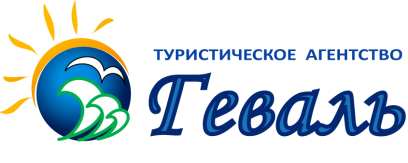                    г.Витебск,пр-т Черняховского, 5;тел/факс:(0212) 622 000, тел:(0212) 633 000;                   МТС  (029) 214 00 00                    www.geval.by : e-mail:geval_tur@mail.ruДаты тураКол-во ночей«эконом»
2-й этаж.
удобства на этаже«эконом»
2-й этаж.
удобства на этажеСтандарт
3-й этажстандарт+
1-й этаж. Кухня на 2 номера.стандарт+
1-й этаж. Кухня на 2 номера.Ребёнок до 7 лет без местаДаты тураКол-во ночей2-х местныйДоп. кровать2-х местныйстандарт+
1-й этаж. Кухня на 2 номера.стандарт+
1-й этаж. Кухня на 2 номера.Ребёнок до 7 лет без местаДаты тураКол-во ночей2-х местныйДоп. кровать2-х местный2-х местный3-х местныйРебёнок до 7 лет без места31.05-(01.06-11.06)-12.061019516523525525013010.06-(11.06-21.06)-22.061020017524526526013020.06-(21.06-01.07)-02.071021018525027026513030.06-(01.07-11.07)-12.071024522029533533015010.07-(11.07-21.07)-22.071024522030534033515020.07-(21.07-31.07)-01.081025022531034534015030.07-(31.07-10.08)-11.081025523031034534015009.08-(10.08-20.08)-21.081025523031034534015019.08-(20.08-30.08)-31.081025523031034534015029.08-(30.08-09.09)-10.091022019525527527013008.09-(09.09-19.09)-20.0910200175245255250130                   г.Витебск,пр-т Черняховского, 5;тел/факс:(0212) 622 000, тел:(0212) 633 000;                   МТС  (029) 214 00 00                    www.geval.by : e-mail:geval_tur@mail.ruДаты тураКол-во ночей«эконом»
2-й этаж.
удобства на этаже«эконом»
2-й этаж.
удобства на этажеСтандарт
3-й этажстандарт+
1-й этаж. Кухня на 2 номера.стандарт+
1-й этаж. Кухня на 2 номера.Ребёнок до 7 лет без местаДаты тураКол-во ночей2-х местныйДоп. кровать2-х местныйстандарт+
1-й этаж. Кухня на 2 номера.стандарт+
1-й этаж. Кухня на 2 номера.Ребёнок до 7 лет без местаДаты тураКол-во ночей2-х местныйДоп. кровать2-х местный2-х местный3-х местныйРебёнок до 7 лет без места31.05-(01.06-11.06)-12.061019516523525525013010.06-(11.06-21.06)-22.061020017524526526013020.06-(21.06-01.07)-02.071021018525027026513030.06-(01.07-11.07)-12.071024522029533533015010.07-(11.07-21.07)-22.071024522030534033515020.07-(21.07-31.07)-01.081025022531034534015030.07-(31.07-10.08)-11.081025523031034534015009.08-(10.08-20.08)-21.081025523031034534015019.08-(20.08-30.08)-31.081025523031034534015029.08-(30.08-09.09)-10.091022019525527527013008.09-(09.09-19.09)-20.0910200175245255250130